План-конспект урока по ОБЖТема: Отдание воинской чести на месте и в движении, подход к начальнику и отход от негоКласс: 10 Тип урока: комбинированныйПодготовил: учитель ОБЖ Лойко Андрей Анатольевич, МБОУ – Гимназия №5, г. Феодосия,  Цели урока:- учебная: совершенствовать умения и навыки в выполнении строевых приёмов без оружия- развивающая: развивать: осанку, строевую выправку, исполнительность, слаженность- воспитательная: формировать интерес к военному делу, патриотизмТип урока: практическое занятиеМетод: строевая тренировка с многократным повторениемМежпредметные связи:- история- физическая культураУчебно-методическое обеспечение:- уставы В.С России- строевая площадка- учебное пособие «Основы безопасности жизнедеятельности» 10,11 класс под редакцией А.Т.СмирноваХод урокаВводная часть: 5-минутОрганизационный момент: Доклад командира взвода: - о наличии личного состава- осмотр внешнего видаII.      Основная часть: 37 – минутАктуализация: 2-минуты.- объявляю тему, учебные вопросыМотивация:Прохождение службы в ВС  РФ предполагает  чёткое и своевременное выполнение всех команд и распоряжений командиров и начальниковЦелепологание:Отработать вопросы отдания воинской чести на месте и в движении, подход к начальнику и отход от негоИзучение нового: Каждый строевой приём показываю сам,  в начале в целом, затем по разделениям.Закрепление нового:Отрабатываю с обучаемыми,  в начале по разделениям затем в целом.  1.  Отдание воинской чети на месте. 7-минут.Действия по командам:- делай раз:  правая рука в сторону- делай два: ладонь правой руки повернуть в верх-делай три: правую руку согнуть в локте, ладонь поднести к головному убору у виска  2.  Отдание воинской чести в движении. 8-минут.Действия по командам:- прямо шагом марш- смирно, равнение  налево- прямо - смирно равнение на право  3. Подход к начальнику. 10 минут.Действия по командам: - делай раз: подход к начальнику- делай два: приложить руку к головному убору у виска - делай три: доклад о прибытии  и руку резко опустить вниз после доклада 4. Отход от начальника. 10 – минут.Действия  по командам:- делай раз: приложить руку к головному убору у виска ответить «есть»- делай два: повернуться кругом- делай  три:  с шагом левой ноги опустить руку и встать на место в строюУчебные вопросы отрабатываю последовательно, по порядкуСтроевые приёмы показываю самКомандиры отделений стоят перед строем отделений и одновременно со мной выполняют строевые Командир взвода отрабатывает  строевые   приёмы  с несколькими  трудно обучаемыми  учащимися- приступаю к отработке учебных вопросовПодаю команды: - «Взвод на один шаг  в лево разомкнись»- «Командиры отделений выйти из строя»- «Взвод на первый второй рассчитайся» - «Вторые номера пять шагов вперёд шагом марш»- «Вторая шеренга кругом» - «Командиры отделений к отработке учебных вопросов приступить»- «Командир взвода взять под своё командование рядовых  (фамилии) отойти на левый фланг и проводить занятие»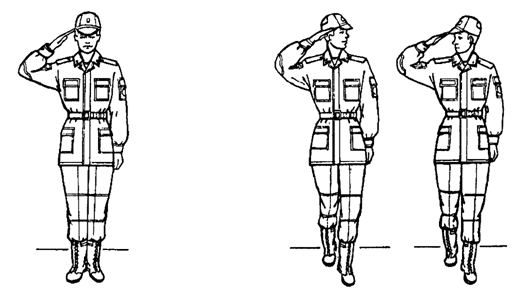                               Выполнение воинского приветствия на месте и в движении1 – учебный вопрос Упражнение выполняется несколько раз до полного усвоения и достижения синхронности и одновременностиПо моей команде командиры отделений в течение 1-минуты подводят итоги- отмечают лучших- указывают на недостатки2 – учебный вопрос Упражнение выполняется несколько раз до полного усвоения и достижения синхронности и одновременностиПо моей команде командиры отделений в течение 1- минуты подводят итоги:- отмечают лучших- указывают на недостатки3 – учебный вопросУпражнение выполняется несколько раз до полного достижения синхронности и одновременностиПо моей команде командиры отделений в течение 1-минуты подводят итоги:-отмечают лучших-указывают на недостатки4 – учебный вопросУпражнение выполняется несколько раз до полного достижения синхронности и одновременностиПо моей команде командиры отделений в течение 1-минуты подводят итоги:-отмечают лучших-указывают на недостаткиIII.  Заключительная часть:  3- минуты- подвожу общие итоги занятий    - командиры отделений выставляют оценки   - отправляю взвод в учебный класс   - организую сдачу вооружения, снаряжения Действия руководителяДействия обучаемыхПодаёт команды:-  делай раз:  - делай два:-делай три:Выполняют команды:- правую руку вытягивают в сторону,  пальцы прижаты, ладонь прямая- поворачиваю ладонь правой руки в верх- правую руку сгибают в локте, ладонь  к головному  убору  у вискаДействия руководителяДействия обучаемыхПодаёт команды:-  прямо шагом марш- смирно, равнение  на  лево- прямо - смирно равнение на правоВыполняют команды:- начинают движение строевым шагом с левой ноги- правую руку прикладывают к головному убору у виска, голова в сторону начальника- опускают руку, продолжают движение строевым шагом- правую руку прикладывают к головному убору у виска, голова в сторону начальникаДействия руководителяДействия обучаемыхПодаёт команды:- делай раз: - делай два: - делай три: Выполняют команды:- делают три шага вперёд к начальнику- прикладывают руку к головному убору у виска- доклад о прибытии: «Товарищ (   воинское звание) рядовой (фамилия) по вашему приказанию прибыл и руку опускают вниз Действия руководителяДействия обучаемыхПодаёт команды:-  делай раз: - делай два: - делай  три: Выполняют команды:- прикладывают   руку  к  головному убору у виска отвечают «есть»- поворачиваются кругом- с шагом левой ноги опускают руку и встают на место в строю